Přihláška do I. ročníku projektu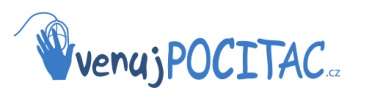 Věnujte počítač, získejte body do Recyklohraní pro svou školu a zapojte se do soutěže o výlet do jihlavské ZOO a na recyklační linku! Cílem projektu je získat k opětovnému využití, případně k recyklaci vysloužilé počítače, které jinak zůstávají bez využití v domácnostech rodin žáku. Principem soutěže je sběr co největšího množství PC (beden, notebooků). Hodnotícím kritériem bude počet sebraných kusů PC v poměru na jednoho žáka školy!Soutěž probíhá od 1. září 2013 do 15. listopadu 2013.Přihlášky zasílejte do 31. října 2013 na info@recyklohrani.cz          Prosíme o vyplnění všech následujících údajů.IČO školy:           Název školy: Počet žáků školy: Kontaktní osoba:  Telefon: Email:      